        Zaproszenie na bezpłatne praktyki studenckie    Krajowy Ośrodek Wsparcia Rolnictwa Oddział Terenowy w Szczecinie zaprasza studentów Zachodniopomorskiego Uniwersytetu Technologicznego, do odbycia bezpłatnych praktyk w okresie lipiec – sierpień- wrzesień 2018r.Dzięki praktykom studenci uzyskają możliwość poszerzenia swojej wiedzy o zagadnienia praktyczne, zapoznają się z działalnością Krajowego Ośrodka Wsparcia Rolnictwa, strukturą organizacyjną i zadaniową KOWR oraz podstawowymi zagadnieniami w obszarach dzierżawy i sprzedaży nieruchomości z Zasobu Własności Rolnej Skarbu Państwa, poprawy struktury obszarowej gospodarstw rodzinnych, obsługi funduszy promocji produktów rolno-spożywczych, działań promocyjnych mających na celu promowanie produktów rolnych i żywnościowych, metod ich produkcji, a także systemów jakości.Zgłoszenia:Studenci zainteresowani możliwością odbycia praktyk w OT KOWR w Szczecinie proszeni są o kontakt z panią Joanną Sauk - Kierownikiem Wydziału Organizacyjno-Prawnego w Oddziale Terenowym KOWR w Szczecinie, nr tel. 91 81 44 259.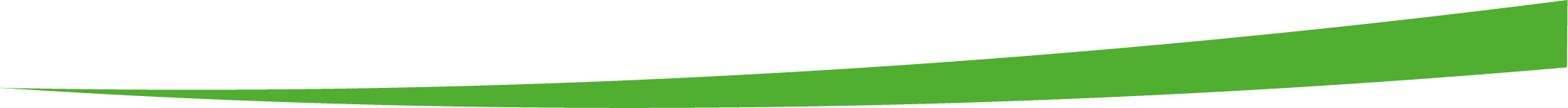 